Рождественские колядки в СДК Болтутино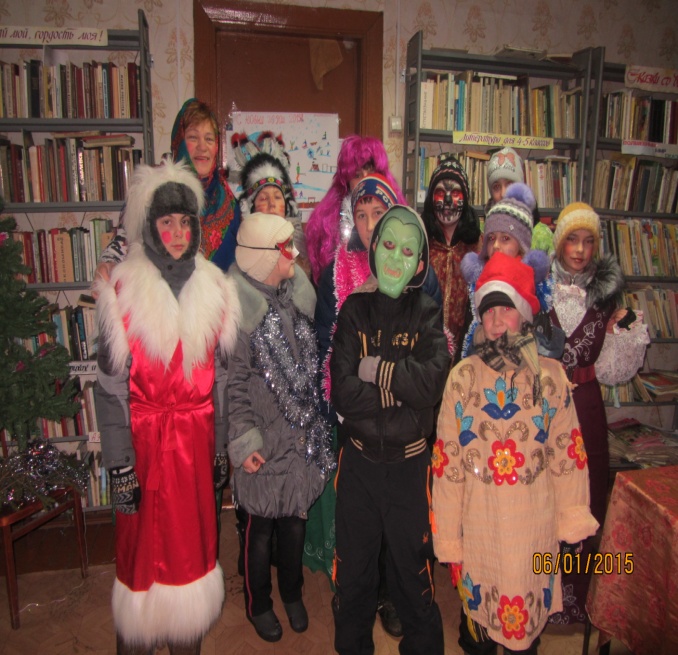 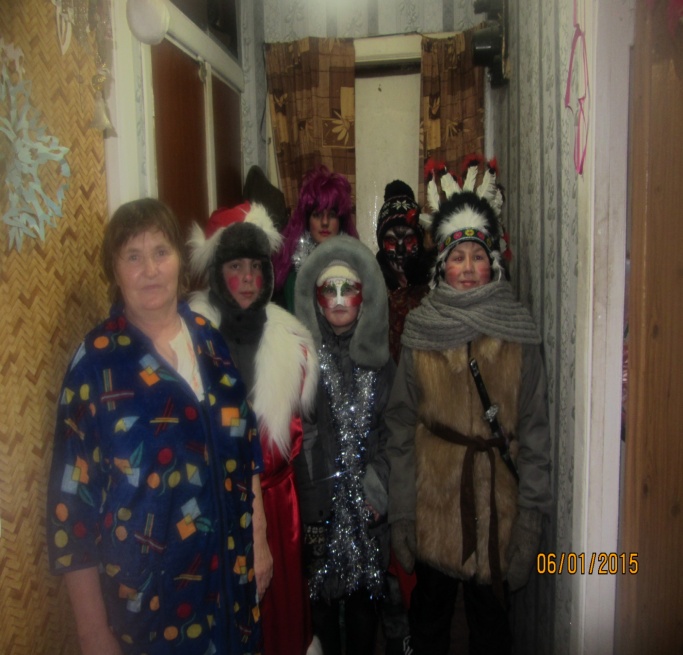 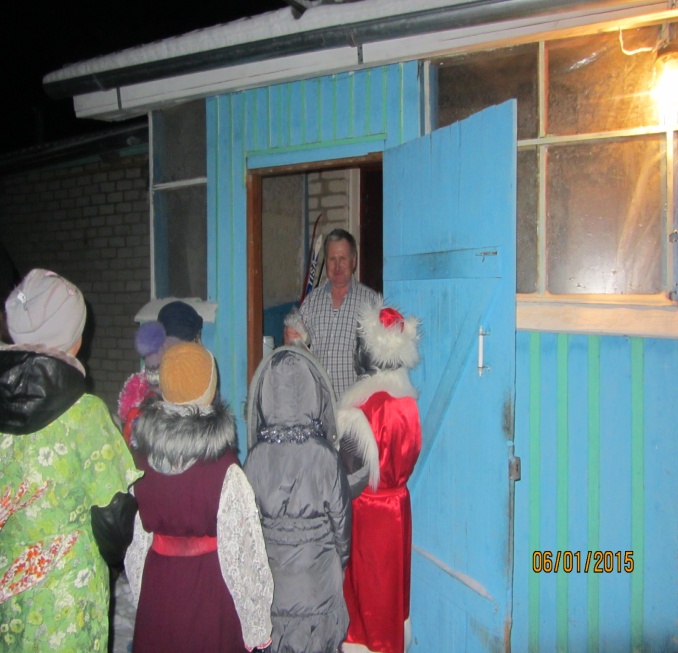 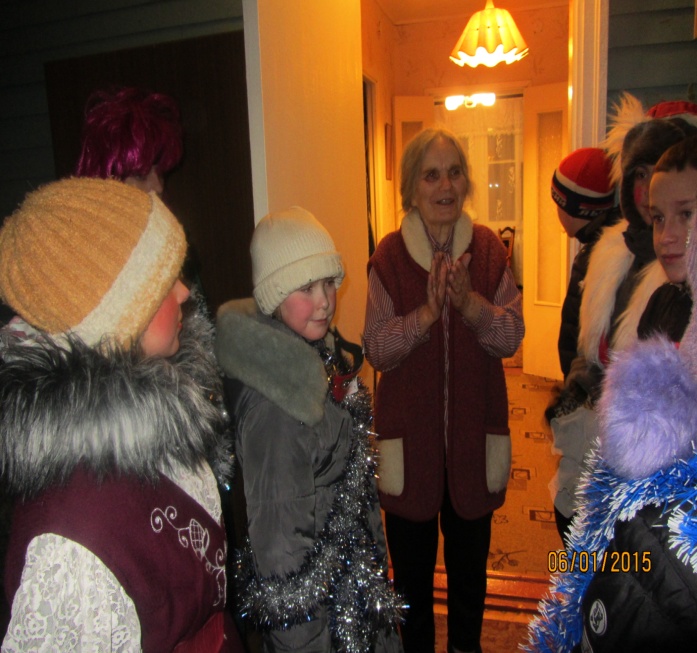 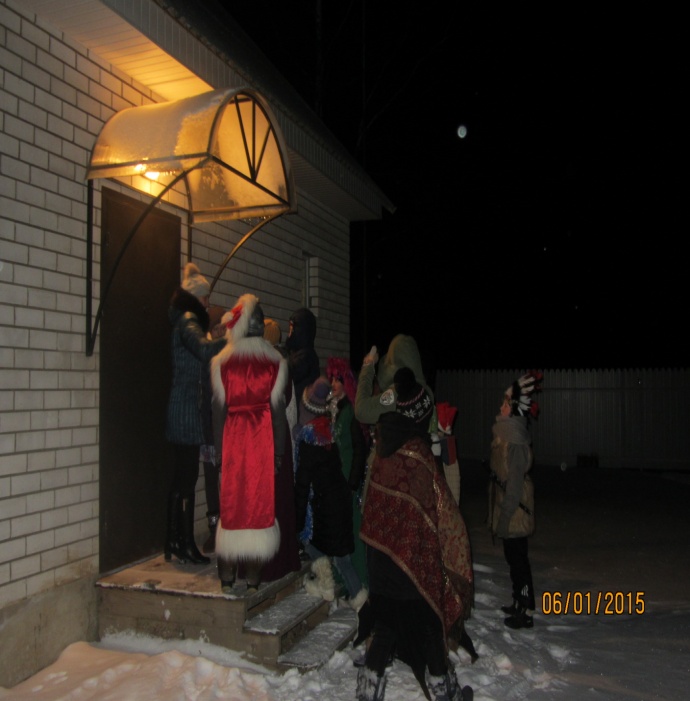 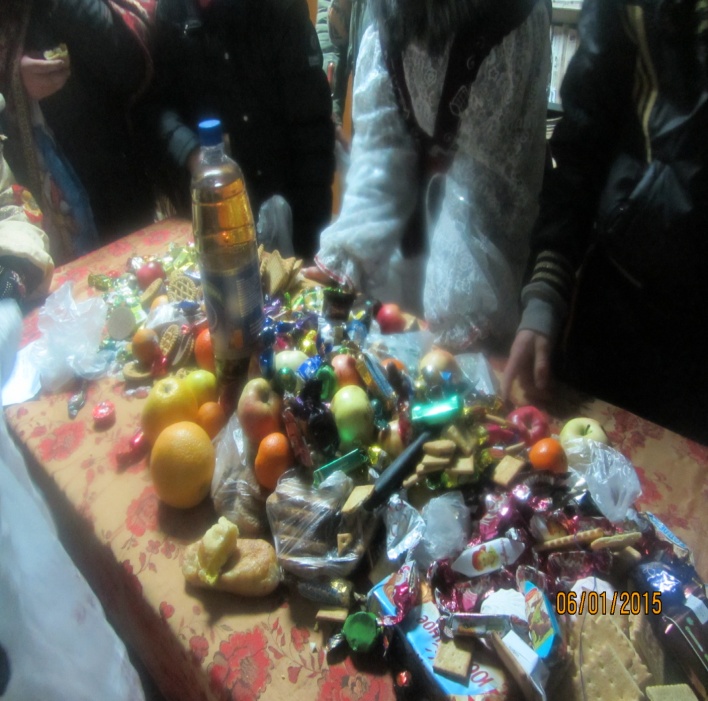 